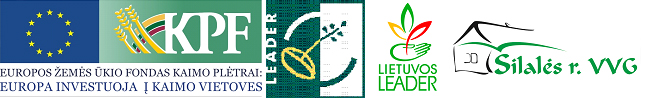 Vietos plėtros strategijos „Šilalės rajono 2014-2020 metų kaimo plėtra“ įgyvendinimo eigos pristatymo konferencijaPROGRAMA2019-12-06Šilalė17.30-18.30              Dalyvių registracija. Sutikimo kava, arbata.18.30-19.00              Vietos plėtros strategijos „Šilalės rajono 2014-2020  metų kaimo plėtra“ eigos                                   Pristatymas.  Pirmininkė Teresė Jankauskienė19.00-21.00              Bendruomeninis ir Socialinis verslas. Renginio vedėjas - moderatorius Žilvinas                                   Gelgota.21.00-21.10             Valdžios atstovų pasisakymas.21.10-21.45             Diskusija21.45-22.30             Vakarienė